ESCOLA _________________________________DATA:_____/_____/_____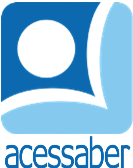 PROF:_______________________________________TURMA:___________NOME:________________________________________________________SITUAÇÕES PROBLEMA DE ADIÇÃOOs alunos concordaram que o cardápio escolar precisa ser alterado, eles votaram nas sugestões de alimentos. Se 337 votaram para adicionar mais vegetais ao cardápio e 335 votaram para adicionar mais carne, e outros 60 alunos por mais massas. Quantos alunos votaram?R: O famoso Empire State Building, que tem 102 andares! Lá Marcelo soube que o prédio tem 380 metros de altura e o pináculo com a antena tem mais 63 metros. Qual a altura total do Empire State Building?R: Para transportar materiais de construção pesados, empregaram 113 pessoas e alguns dias depois mais 243 pessoas. Quantas pessoas eles empregaram no total? R: Marlene foi ao lar de idosos perto de seu escritório. Lá ela distribuiu 472 livros e 288 cobertores. Quantos itens foram distribuídos? R: Rafael saiu de França para Londres, ele viajou 725 quilômetros por terra e 241 quilômetros por mar através do Canal da Mancha e levaram 23 horas, qual é a distância total que ele viajou? R: 